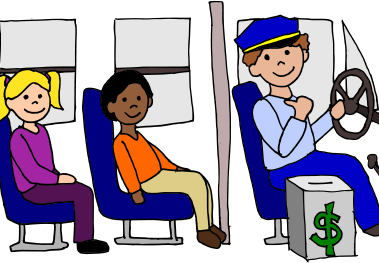 Sit facing forward. 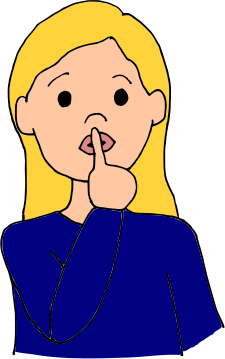 Use a quiet voice.   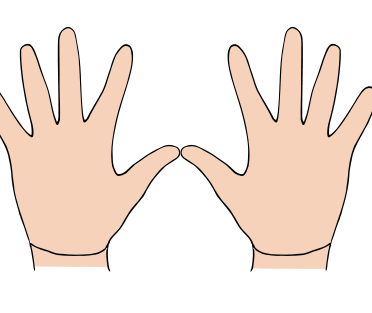 Keep your hands to yourself. 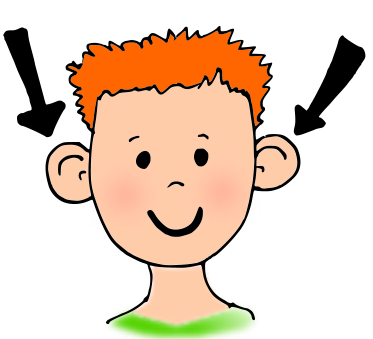 Listen to directions.   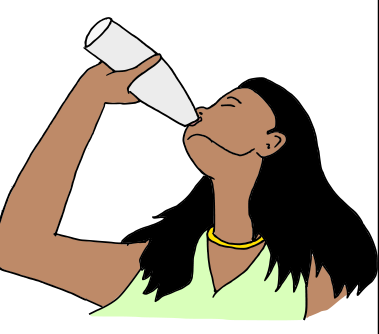 No drinks on bus. 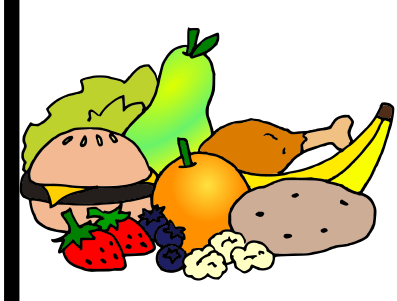 No food on bus. 